Artist Statement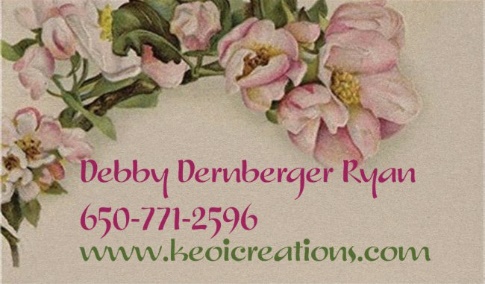 ABOUT THE ARTIST Debby Dernberger Ryan is an accomplished and professional artist who studied at Foothill College, Los Altos, CA and De Anza College, Cupertino CA. With over 25 years of fine art showings; a mural and sign painting business and teaching art to seniors and developmentally disabled adults, she shares her passion for the arts with her local community. Debby has completed most of her paintings in the last few years; the inspiration just seems limitless. Presenting art at its finest! Vibrant images that captured the essence of life itself. A sincere and inimitable vision in every paint stroke. Truth is always stranger than fiction. Debby has been blessed to go to Hawaii in the past few years and she fell in love with the islands as soon as stepping foot off the plane. Her current series of painting are a direct motivation of this new-found joy.Debby has been creating arts and crafts all her life and it is therapy as she strives to make her own personal statement. “Refinement through fire as I walk through the hot embers of life” is Debby’s theme for her new 2019 series of painting just released! Gorgeous flora and fauna found on the Hawaiian Islands. Also presenting a collection of superb jewelry and mosaics made of sea glass that have been repurposed and rounded by the Pacific ocean’s surf over the centuries.Resume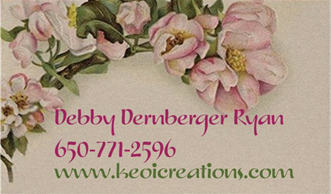 EXHIBITS								1993 - FX Art Gallery/Dance Club, San Jose, CA “Shrines and Idols” acrylic, marble, plaster and linen.1994 - Citadel Gallery, San Jose, CA “Search for Enlightenment” acrylic, plastic, plaster and linen.1994 - Ajax Night Club, San Jose, CA “Valentine Show” decoupage and wood.1995 - Divine Design ’95, Los Angeles, CA “Man Reaching” air brush acrylic on canvas, donation to Project Angel Food and Design Industries Foundation Fighting Aids.1997 - Wong’s Original Art & Frame, San Mateo, CA multiple showings of all my art work, acrylic on canvas.2009 - Artist Alley, San Francisco, CA acrylic on canvas, decoupage, sculpture membership show.2009 - 2018 Sanchez Art Center, Pacifica, CA “De Ja Vue” and “Roots” acrylic on canvas, ongoing Membership Shows, December Open Walls Open Studios, December Open House Exhibit.2012 - 2016 Oceana Art Gallery, Pacifica, CA “Figment of the Imagination” and “Travelogue” and ongoing shows, acrylic on canvas and multi medium.2018 - Marin League of Artist Gallery, San Raphael, CA “Marin League of Artist Members Juried Art Show” sea glass assemblage.PUBLICATIONS/PRESS RELEASES    1995 - The Cartoon Art Museum, San Francisco, CA “The Tick” and “Arthur” air brushed acrylic on canvas.1996 - Adler & Co., San Francisco, CA art agent for multiple animation air brushed acrylics on canvas.1994 - 1998 4 years at the Italian Street Painting Festival, San Raphael entry of pastel drawings on asphalt on the streets of down town San Raphael, CA.2000 - Book: The Foundation of Peace, The International Library of Poetry, poem “Scarlet Wildflower.”EMPLOYMENT1994 - 2009 D.D. Designs, San Mateo, CA.  Designer and Painter, sign painter, muralist, faux finish and graphic designer.2009 - 2019 www.keoidesigns.com, South San Francisco, CA. Custom fine art paintings acrylic on canvas, decoupage and sculpture for commission. I specialize in acrylic on canvas and sea glass jewelry designs and mosaics. I have an e-bay store selling arts & crafts, painting and sea glass jewelry with 800 100% positive feedbacks.2008 - 2019 Art teacher to developmentally disabled adults work through nonprofit organizations; Community Gatepath and Kainos. Private art classes are offered to senior and everyone.